PHARMACY RESIDENCY PROGRAMS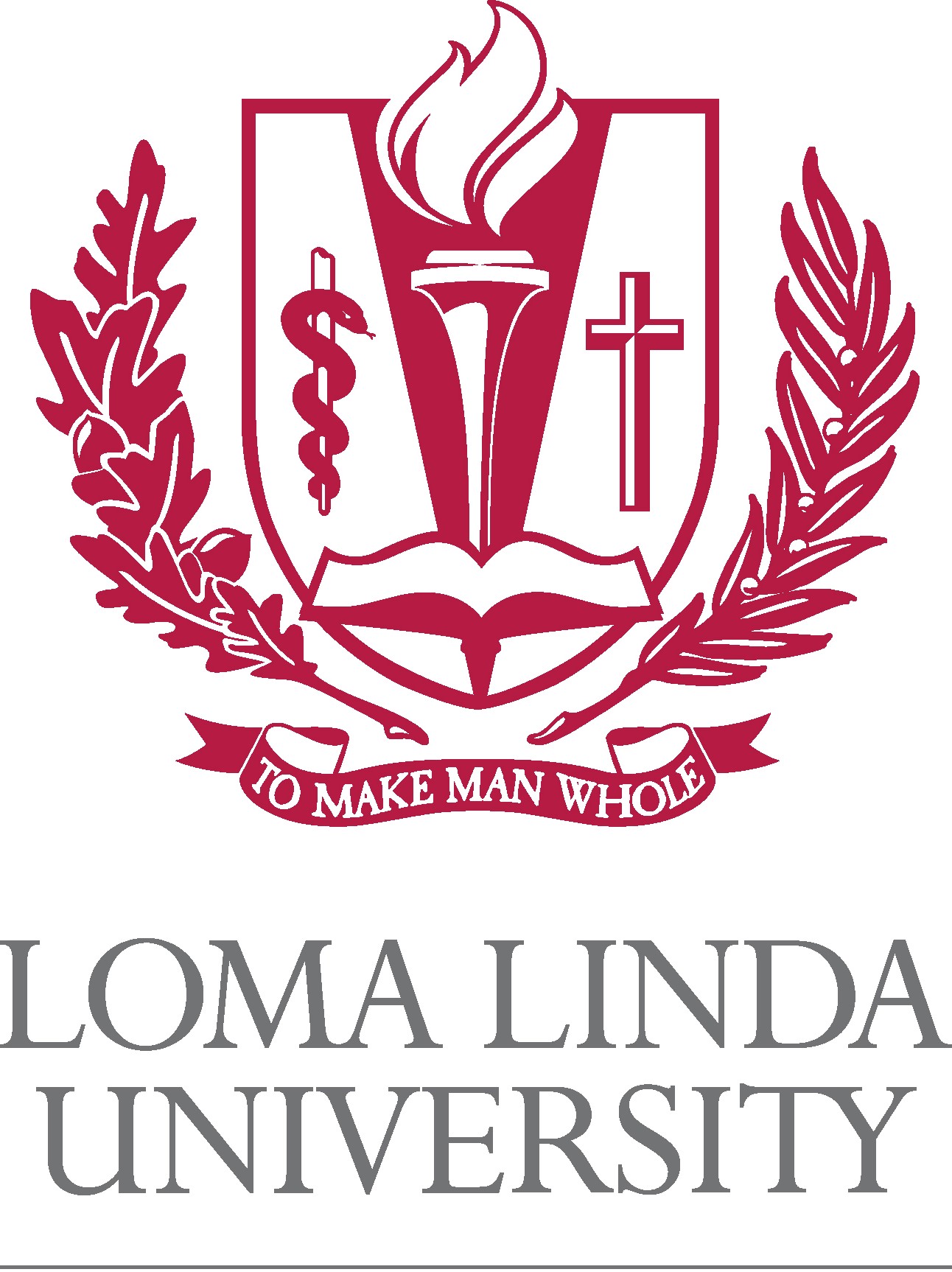 LOMA LINDA UNIVERSITYApplication forINFECTIOUS DISEASES Fellowship ProgramThis application form and the following materials must be emailed byApril 18th, 2022:A letter of intent describing your background, experiences and how a residency program will benefit your professional growthCurriculum vitaeResponse to Loma Linda University Mission Statement (please see website)An unofficial transcript from your School of PharmacyThree letters of recommendation along with recommendation forms must be sent directly from your     reference via email by April 18th 2022:Please send references to:Karen Tan, Pharm.D, BCIDPDirector, Pharmacy Fellowship Infectious Disease Program Loma Linda University Medical Center11234 Anderson St. Loma Linda, CA 92354 Phone: (909) 558-4000, ext. 19961Email: KarenTan@llu.eduAPPLICANT INFORMATIONAPPLICANT INFORMATIONLastNameFirstNameAddressAddressCityState/ZipTelephoneNumberEmailAddressList all colleges/universities attendedList all colleges/universities attendedName of College/UniversityDegreeDates AttendedDates AttendedName of College/UniversityDegreeDates AttendedDates AttendedList of ReferencesPlease list the names, titles, and addresses of the individuals whom you have requested to send letters of reference.List of ReferencesPlease list the names, titles, and addresses of the individuals whom you have requested to send letters of reference.1. NameTitle/AffiliationAddressAddress2. NameTitle/AffiliationAddressAddress3. NameTitle/AffiliationAddressAddress